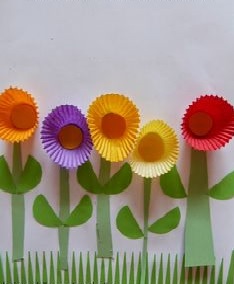 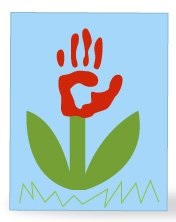 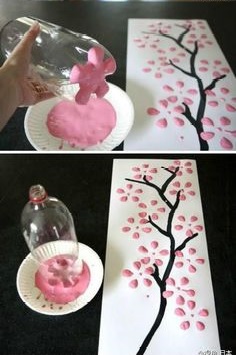 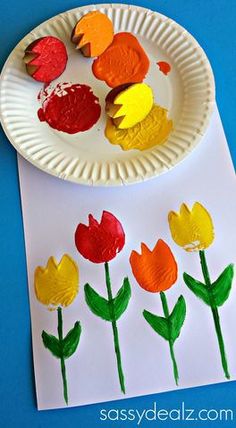 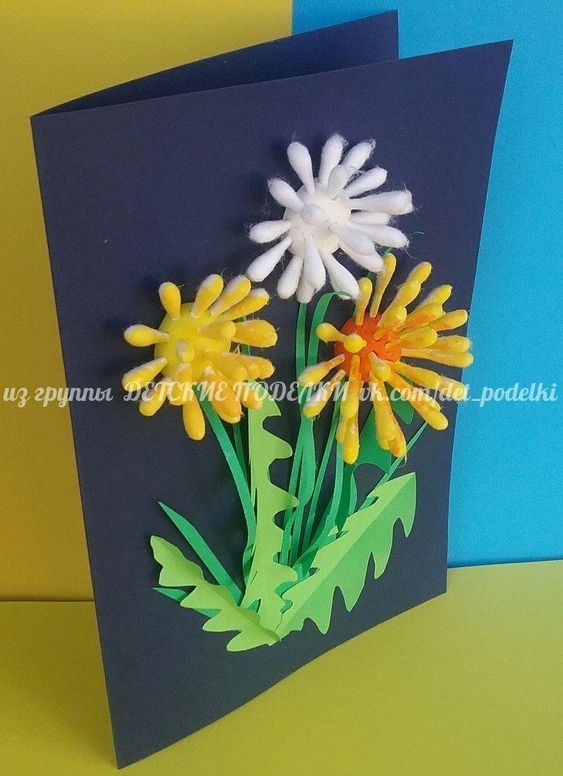 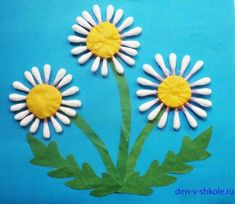 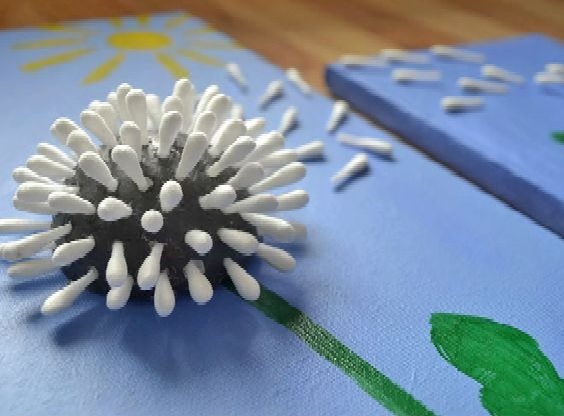 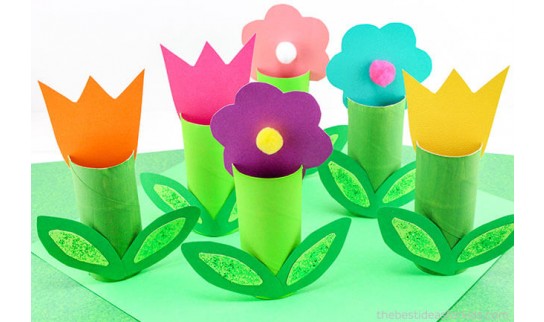 VOŇAVÉ  TVORENIE